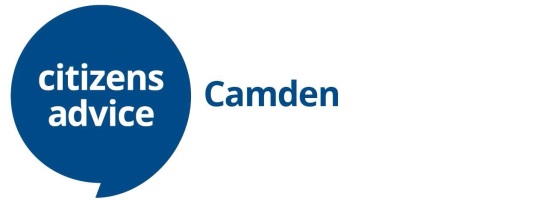 How to handle rising energy and other costsTips to deal with price increases in your everyday essentialsGas and ElectricityThe cost of energy has increased substantially. There’s currently a limit on gas and electricity prices for most households. Find out how the Energy Price Guarantee affects you and what support is available here. If you’d like to know more email us at financialcapabilityproject@camdencabservice.org.uk or call 07425 015 033.Now available for Camden residents facing severe financial hardship: Camden Council Cost of Living Crisis Fund for Camden residents and families facing severe financial hardship and who cannot afford essentials – including food, energy bills. Information here.If you can’t afford to top up your prepayment meter you can get temporary credit and, in some circumstances, additional support credit. Your supplier might add this to your meter automatically when you run out of credit, or you might have to contact them and ask. Information here and here. If you’re struggling to pay your energy bill you may be able to get help with this-see above and here for information. If your supplier threatens to move you to prepayment meter you may be able to challenge this. Information here.If your supplier increases your direct debit you may be able to challenge it. Check here.  If you think your energy bills are too high there is information here about how to check if they are correct and here for advice about what you can do to reduce them. For information about understanding energy bills see here.If you have energy arrears you may be able to get help from energy support funds. Check here and for how to deal with debts see here.Camden council offers free advice and tips on keeping well and warm as well as home energy advice visits and other support. See here. Other Grants and Support SchemesAre you in financial hardship and need help to pay for gas, electricity or food? There is help from Camden council here. You can also email us at financialcapabilityproject@camdencabservice.org.uk or call 07425 015 033. Do you need help with a grant from a charity? Search hereMaximise your incomeCheck that you are claiming all the benefits that you are entitled to on our website here or Turn to Us here.If working and health/childcare permits– can you increase working hours? Find out what your take home pay could be here and check benefit amount here. You can check the Check the National Minimum Wage calculator to see if you are being paid the right amount.   You can check if your tax code is correct and any possible refund or allowances here.If you are a single parent you can check if you can get some Child Maintenance here.You might be able to ask other people living or staying with you for contributions to rent/mortgage. If you have an extra bedroom you could consider finding a lodger.Housing and Council TaxAre you able to reduce your council tax bill through discounts or exemptions? Check here.Can you cut your mortgage costs?  There is information here on our websiteCan you reduce your rent costs? Do you need a Discretionary Housing Payment?  There is more information about this here and here.FoodIf you need food you can find a food bank close to you here and find other food-giving organisations here. Check here for tips on cutting the cost of food shopping and planning meals on a budget. WaterCheck the Consumer Council for Water website to see if you’d save money by changing to a water meter and see our website here and here for other ways of reducing your water costs.Landline, TV, Internet and Mobiles Can you switch your telephone, TV, internet or mobile provider for a better deal?  See information here on what to think about before changing your provider.  You may be eligible for cheaper social tariffs for your broadband and telephone line. Information here. If you are a jobseekers you may be eligible for the Job Centre Flexible Support Fund, information here.        Health CostsAre you able to claim any help with health costs including optical, dentist and travel to hospital: see here. 					ChildrenIf you are expecting your first child or multiple birth and are on means tested benefits you may be eligible for a £500 Sure Start Maternity Grant. You can check here.You may be able to get Healthy Start Vouchers if you are pregnant and/or have children 4 years or younger. Check here.Free school meals for all Year 1 & 2 in Camden. For Year 3 or above if you are on means tested benefits (dependent on your income). See here.TravelAre you eligible for discounts on TfL public transport? Eg over 60, Disabled, Student, Apprentice, Jobseeker. Information here.If you have a disability you may be able to reduce travel and parking costs. See here.There are other ways you can reduce your travel costs.        Do you know where your money goes?You can use our budgeting tool, on our website here The Money Helper website has a budget planner, budgeting guides and lots of calculators. For further information and advice contact us: financialcapabilityproject@camdencabservice.org.uk or 07425 015 033 